от 21 августа 2023 г. № 08/704         с. Усть-Цильма Республики КомиРуководствуясь частью 17 статьи 161 Жилищного кодекса Российской Федерации, правилами определения управляющей организации для управления многоквартирным домом, в отношении которого собственниками помещений в многоквартирном доме не выбран способ управления таким домом или выбранный способ управления не реализован, не определена управляющая организация, утвержденными постановлением Правительства Российской Федерации от 21 декабря 2018 г. № 1616, уставом муниципального района «Усть-Цилемский» и отсутствием решения собственников помещений данного многоквартирного дома о выборе способа управления,администрация муниципального района «Усть-Цилемский» постановляет:1. Определить с 21 августа 2023 г. Общество с ограниченной ответственностью «УК ДОМ СЕРВИС КОМФОРТ РК» (ИНН 1121029038) управляющей организацией для управления многоквартирным домом, расположенного по адресу: д. Карпушевка, ул. Авиационная, д. 75 до выбора собственниками жилых и нежилых помещений способа управления многоквартирным домом или до заключения договора управления многоквартирным домом с управляющей организацией, определенной собственниками помещений в многоквартирном доме или по результатам открытого конкурса по отбору управляющей организации для управления многоквартирным домом, но не более одного года.2. Определить:2.1. перечень и стоимость работ (услуг) по управлению и содержанию общего имущества в многоквартирном доме, расположенного по адресу: д. Карпушевка, ул. Авиационная, д. 75 согласно приложению № 1;2.2. состав общего имущества многоквартирного дома, расположенного по адресу: д. Карпушевка, ул. Авиационная, д. 75 согласно приложению № 2. 3. Предоставление коммунальных услуг собственникам и пользователям помещений в многоквартирном доме, расположенного по адресу: д. Карпушевка, ул. Авиационная, д. 75 в период управления многоквартирным домом управляющей организацией, определенной настоящим постановлением, осуществляется ресурсоснабжающими организациями в соответствии с подпунктом «б» пункта 17 правил предоставления коммунальных услуг собственникам и пользователям помещений в многоквартирных домах и жилых домов, утвержденных постановлением Правительства Российской Федерации от 06 мая 2011 г. № 354 «О предоставлении коммунальных услуг собственникам и пользователям помещений в многоквартирных домах и жилых домов».4. Контроль за исполнением постановления возложить на заместителя руководителя администрации муниципального района «Усть-Цилемский» Хозяинова А.П.5. Постановление вступает в силу со дня принятия.УТВЕРЖДЕН постановлением администрации муниципального района «Усть-Цилемский»от 21 августа 2023 г. № 08/704(приложение № 1)Перечень и стоимость работ (услуг) по управлению и содержанию общего имущества в многоквартирном доме, расположенного по адресу: д. Карпушевка,                             ул. Авиационная, д. 75____________УТВЕРЖДЕН постановлением администрации муниципального района «Усть-Цилемский»от 21 августа 2023 г. № 08/704(приложение № 2)Состав общегоимущества многоквартирного дома, расположенного по адресу: д. Карпушевка, ул. Авиационная, д. 75Информация из технического паспорта, изготовленного ФГУП «Российский государственный центр инвентаризации и учета объектов недвижимости» Федеральное БТИ филиал по Республике Коми Усть-Цилемский производственный участок, по состоянию на 11.01.2012.__________Администрация муниципальногорайона «Усть-Цилемский»Республики Коми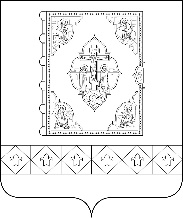 Коми Республикаса «Чилимдiн» муниципальнöйрайонса   администрацияПОСТАНОВЛЕНИЕШУÖМОб определении управляющей организации для управления многоквартирным домом, расположенного по адресу: д. Карпушевка, ул. Авиационная, д. 75(в редакции постановления администрации муниципального района «Усть-Цилемский» от 11 апреля 2024 г. № 04/357)Глава муниципального района «Усть-Цилемский» - руководитель администрацииН.М. Канев№ п/пНаименование работы/услуги Периодичность, объём работСтоимость на 1 кв. м, руб. в месяцОсмотр территории вокруг здания и фундамента2 раза в год0,03Проверка состояния стен, фасадов, крылец, зонтов на входами в здание.2 раза в год0,26Проверка состояния дверных и оконных заполнений2 раза в год0,10Осмотр внутренней отделки стен2 раза в год0,17Осмотр перекрытий2 раза в год0,12Осмотр полов, лестниц2 раза в год0,26Технический осмотр крыши2 раза в год0,20Ремонт кровлипо мере необходимости4,10Очистка кровли от снега и наледипо мере необходимости2,06Осмотр систем водоснабжения и водоотведения2 раза в год1,36Обслуживание систем водоснабжения и водоотведенияпо мере необходимости1,36Осмотр электрооборудования2 раза в год1,26Устранение незначительных неисправностей электрооборудованияпо мере необходимости1,26Ремонт крышек выгребных ямпо мере необходимости2,30Аварийное обслуживаниепостоянно1,96Услуги по управлению многоквартирным домомпостоянно2,69Итого: плата за содержание жилого помещения Итого: плата за содержание жилого помещения 16,87I. Общие сведения о многоквартирном доме.I. Общие сведения о многоквартирном доме.I. Общие сведения о многоквартирном доме.I. Общие сведения о многоквартирном доме.1.Адрес многоквартирного дома: Усть-Цилемский район, д. Карпушевка,                                    ул. Авиационная, д. 75 Адрес многоквартирного дома: Усть-Цилемский район, д. Карпушевка,                                    ул. Авиационная, д. 75 Адрес многоквартирного дома: Усть-Цилемский район, д. Карпушевка,                                    ул. Авиационная, д. 75 2.Кадастровый номер многоквартирного дома (при его наличии) - Кадастровый номер многоквартирного дома (при его наличии) - Кадастровый номер многоквартирного дома (при его наличии) - 3.Серия, тип постройки – жилые здания, кирпичСерия, тип постройки – жилые здания, кирпичСерия, тип постройки – жилые здания, кирпич4.Год постройки - 20115.Степень износа по данным государственного технического учета – 0%Степень износа по данным государственного технического учета – 0%Степень износа по данным государственного технического учета – 0%6.Степень фактического износа – Степень фактического износа – Степень фактического износа – 7.Год последнего капитального ремонта - Год последнего капитального ремонта - Год последнего капитального ремонта - 8.Реквизиты правового акта о признании многоквартирного дома аварийным и подлежащим сносуРеквизиты правового акта о признании многоквартирного дома аварийным и подлежащим сносуРеквизиты правового акта о признании многоквартирного дома аварийным и подлежащим сносу9.Количество этажей -210.Наличие подвала (технического этажа) -11.Наличие цокольного этажа -12.Наличие мансарда -13.Наличие мезонина -14.Количество квартир -815.Количество нежилых помещений, не входящих в состав общего имущества Количество нежилых помещений, не входящих в состав общего имущества Количество нежилых помещений, не входящих в состав общего имущества -16.Реквизиты правового акта о признании всех жилых помещений в многоквартирном доме непригодными для проживания -Реквизиты правового акта о признании всех жилых помещений в многоквартирном доме непригодными для проживания -Реквизиты правового акта о признании всех жилых помещений в многоквартирном доме непригодными для проживания -17.Перечень жилых помещений, признанных непригодными для проживания (с указанием реквизитов правовых актов о признании жилых помещений непригодными для проживания)Перечень жилых помещений, признанных непригодными для проживания (с указанием реквизитов правовых актов о признании жилых помещений непригодными для проживания)Перечень жилых помещений, признанных непригодными для проживания (с указанием реквизитов правовых актов о признании жилых помещений непригодными для проживания)18.Строительный объем -1822куб. м19.Площадь:а)многоквартирного дома с лоджиями, балконами, шкафами, коридорами и лестничными многоквартирного дома с лоджиями, балконами, шкафами, коридорами и лестничными многоквартирного дома с лоджиями, балконами, шкафами, коридорами и лестничными клетками367,9кв. мб)жилых помещений (общая площадь квартир)269,7кв. мжилая площадь квартир132,2кв. мв)нежилых помещений (общая площадь нежилых помещений, не входящих в состав общего) нежилых помещений (общая площадь нежилых помещений, не входящих в состав общего) нежилых помещений (общая площадь нежилых помещений, не входящих в состав общего) имущества в многоквартирном домекв. мг)помещений общего пользования (общая площадь нежилых помещений, не входящих в состав)помещений общего пользования (общая площадь нежилых помещений, не входящих в состав)помещений общего пользования (общая площадь нежилых помещений, не входящих в состав)общего имущества в многоквартирном домекв. м20.Количество лестниц1шт.21.Уборочная площадь лестниц (включая межквартирные лестничные площадки)Уборочная площадь лестниц (включая межквартирные лестничные площадки)Уборочная площадь лестниц (включая межквартирные лестничные площадки)кв. м22.Уборочная площадь общих коридоров -98,2кв. м23.Уборочная площадь других помещений общего пользования (включая технические этажи) Уборочная площадь других помещений общего пользования (включая технические этажи) Уборочная площадь других помещений общего пользования (включая технические этажи) чердаки, технические подвалы)-кв. м24.Площадь земельного участка, входящего в состав общего имущества многоквартирного домаПлощадь земельного участка, входящего в состав общего имущества многоквартирного домаПлощадь земельного участка, входящего в состав общего имущества многоквартирного домакв. м25.Кадастровый номер земельного участка (при его наличии) -Кадастровый номер земельного участка (при его наличии) -II. Техническое состояние многоквартирного дома, включая пристройки.II. Техническое состояние многоквартирного дома, включая пристройки.II. Техническое состояние многоквартирного дома, включая пристройки.II. Техническое состояние многоквартирного дома, включая пристройки.№ п/пНаименование конструктивных элементовОписание элементов (материал, конструкция или система, отделка и прочее)Техническое состояние элементов общего имущества многоквартирного дома1.Фундаментленточныйудовлетворительное2.Наружные и внутренние капитальные стеныПеноблок, кирпичудовлетворительное3.Перегородкиудовлетворительное4.Перекрытия:4.чердачныежелезобетонныеудовлетворительное4.междуэтажныежелезобетонныеудовлетворительное4.подвальные5.Крышапрофнастилудовлетворительное6.ПолыФанера по лагамудовлетворительное7.Проемы:7.окнастеклопакетыудовлетворительное7.дверифиленчатыеудовлетворительное8.Отделка:простаяудовлетворительное8.внутренняяпростаяудовлетворительное8.наружнаяпростаяудовлетворительное9.Механическое, электрическое, санитарно-техническое и иное оборудование9.ванны напольные9.электроплиты9.телефонные сети и оборудование9.сети проводного радиовещания9.сигнализация9.мусоропровод9.лифт9.вентиляцияестественнаяудовлетворительное9.(другое)10.Внутридомовые инженерные коммуникации и оборудование для предоставления коммунальных услуг:электроснабжениескрытая проводкаудовлетворительноехолодное водоснабжениецентральноеудовлетворительноегорячее водоснабжениеводоотведениевыгребные ямыудовлетворительноегазоснабжениеотопление (от внешних котельных)электрокотелудовлетворительноеотопление (от домовой печи)калориферыАГВ(другое)11.Крыльцаимеются